09.02.2019. проведены работы по вывозу снежных валов на ул. Карла Маркса с привлечением наемной техники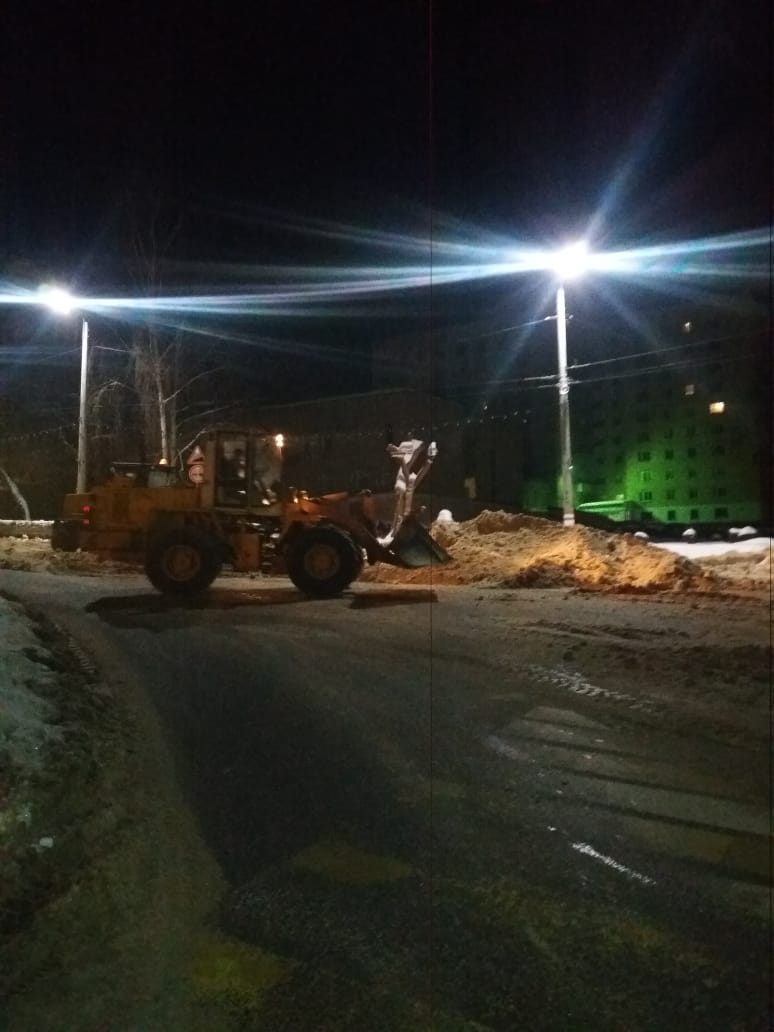 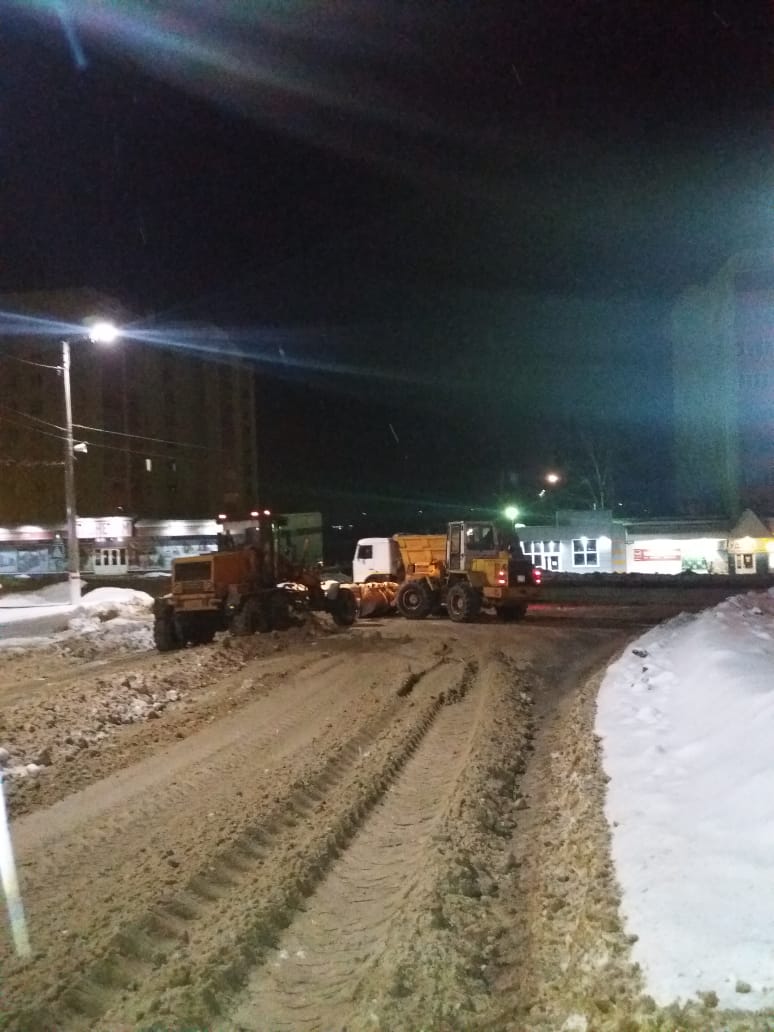 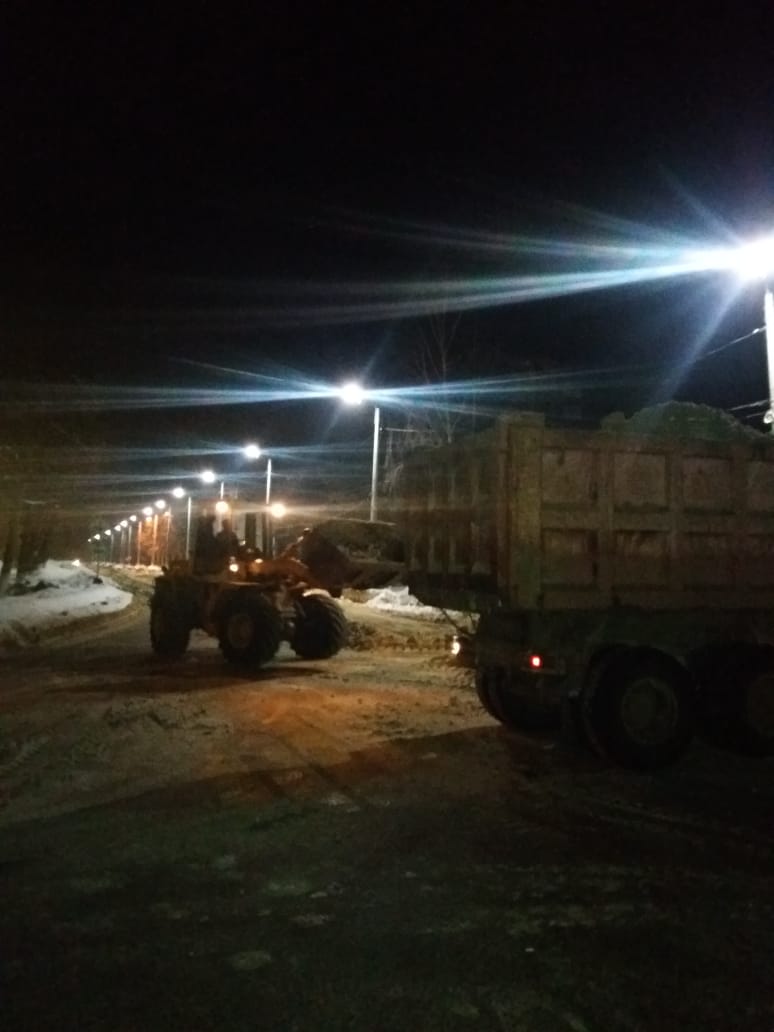 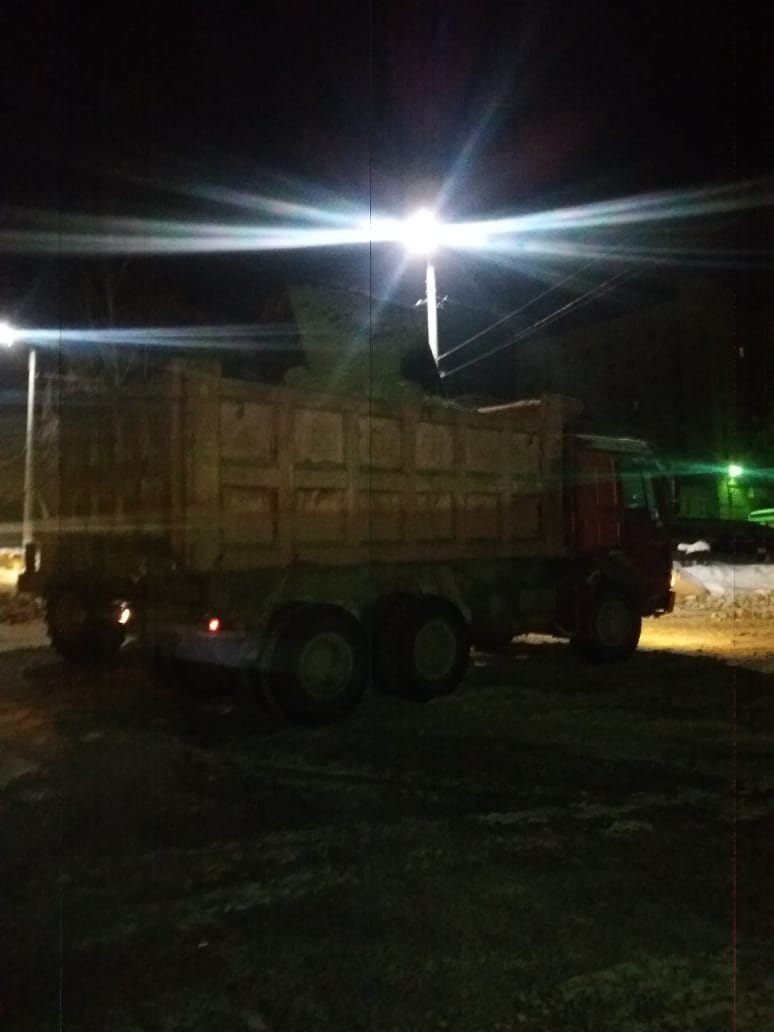 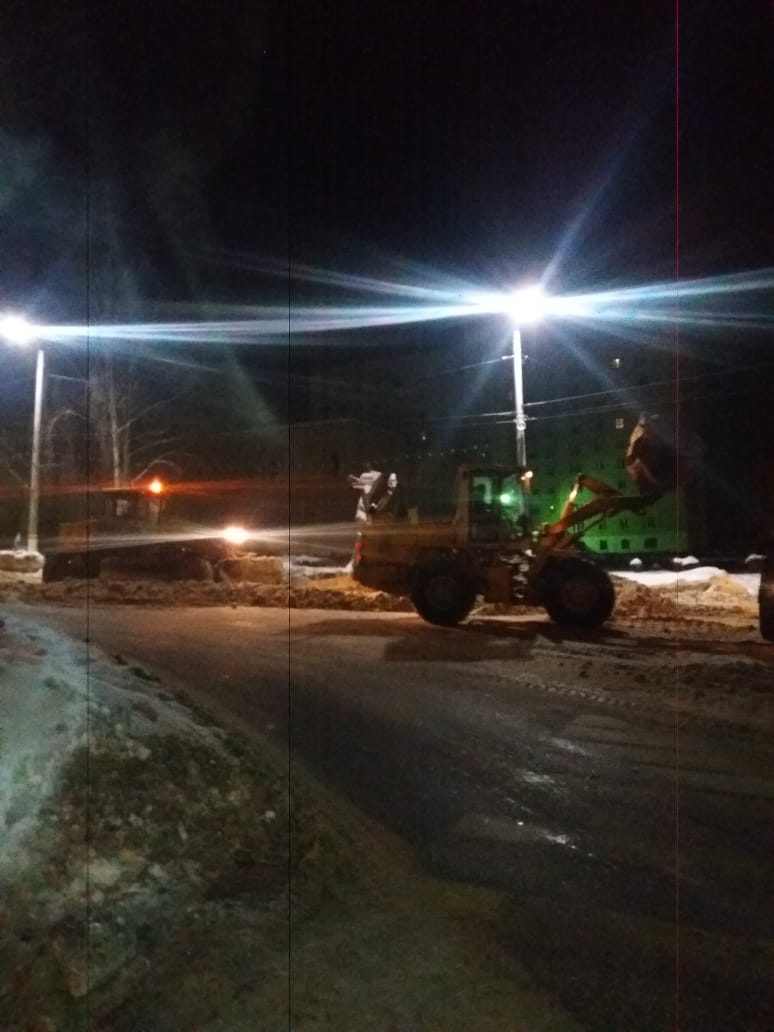 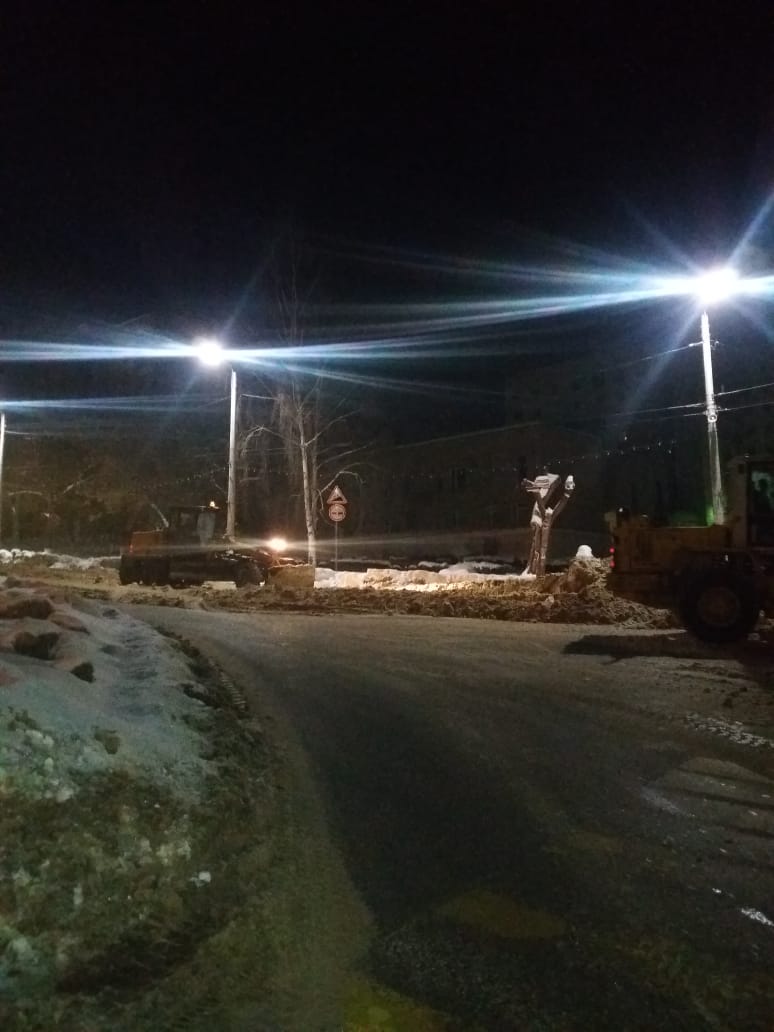 